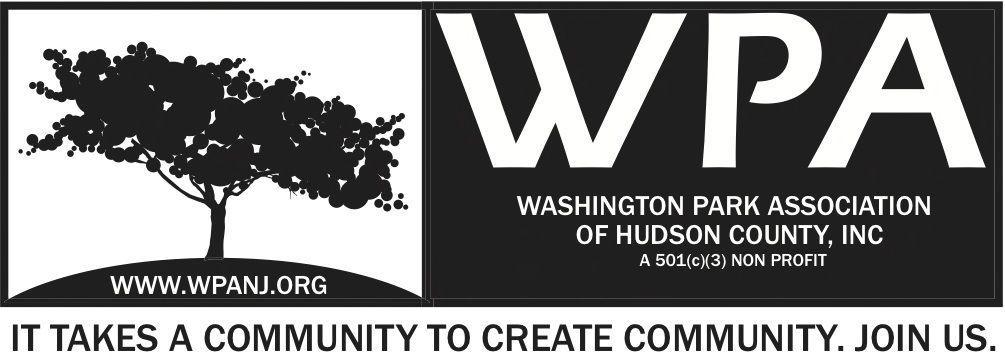 WPA Special Trustee - Meeting Agenda7:30pm – 9:00pm237 South St – Jersey City, NJ 07307TimeItem7:30-7:357:35-7:407:40-8:558:55-9:00Welcome and AttendanceWPA By- LawsCommittee Updates and CollaborationIT/ Website/ CommunicationFundraising/ GrantsSponsorship PacketArt/ Music EventsPost discussion - March 11 Momentum Event Upcoming Momentum datesWPA Live  - Alternate event datesPark Activities/ Events/ EducationGreen AcresGS DayAnnual Planting in the ParkNomination Committee/ Community EngagementHeights Civic Engagement Outreach April 10RJF Event SponsorshipBuildings/ Zoning/ DevelopmentLast Comments - Adjourn